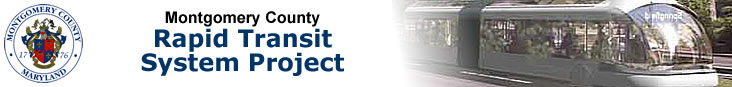 Montgomery County Rapid Transit System (RTS) Steering Committee AgendaMarch 25, 2014, 4:00 p.m. – 6:00 p.m.Montgomery County Department of Transportation101 Monroe Street, EOB AuditoriumIntroductions and Welcome -- Arthur Holmes, Jr., Chair Approval of Amended Minutes from the 12/17/13 Meeting -- Arthur Holmes, Jr.Approval of the Minutes from the 1/28/14 Meeting – Arthur Holmes, Jr. Bus Demonstration Work Group Report – David HauckService Planning and Integration Work Group Update  – Dan WilhelmTransit Signal Priority (TSP) Study Presentation – Emil Wolanin Citizen Advisory Group Requirement – Tom PogueExample of Corridor Cities Transitway Area Advisory Group Format and Process – Rick KiegelVeirs Mill and Georgia Avenue BRT Studies – Rick KiegelConstrained Long Range Transportation Plan Briefing – Gary ErenrichMeeting Calendar – Next meeting is scheduled for 4/29/14 in the EOB Auditorium.